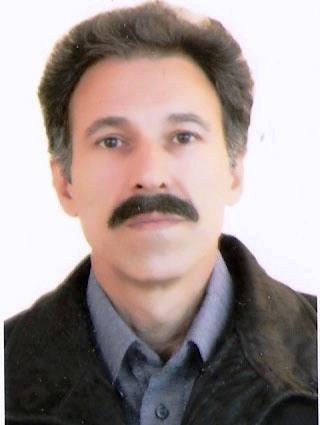 دانشیار دانشکده دامپزشکی- دانشگاه تهرانمحمدتقی شیبانیگروه علوم پایهتلفن دفتر:  +98 (21)پست الکترونیکی: sheybani@ut.ac.irتحصیلاتPh.D ,1375,علوم تشریحی,دانشگاه تهران
دکتری عمومی,1365,دامپزشکی,دانشگاه تهران
زمینههای تخصصیو حرفهایسوابق کاري و فعالیت های اجراییطراحی سوالات آزمون زبان تخصصی دامپزشکی برای 9 رشته-(1401-1401)
طراحی سوالات آزمون دکتری و کارشناسی ارشد بافت شناسی مقایسه ای-(1401-1401)
طراحی سوالات آزمون زبان تخصصی دامپزشکی برای 9 رشته-(1400-1400)
طراحی سوالات آزمون دکتری و کارشناسی ارشد بافت شناسی مقایسه ای-(1400-1400)
استاد مشاور انجمن علمی دانشجویی بافت شناسی-(1399-1401)
طراحی سوالات آزمون زبان تخصصی دامپزشکی برای 9 رشته-(1396-1397)
طراحی سوالات آزمون دکتری و کارشناسی ارشد بافت شناسی مقایسه ای-(1396-1397)
عضو پانل بافت شناسی در سومین کنگره ملی علوم پایه دامپزشکی-(1396-1396)
رئیس پانل بافت شناسی در سومین کنگره ملی علوم پایه دامپزشکی-(1396-1396)
شرکت بعنوان استاد مدعو در کمیته منتخب ارتقا-(1395-1395)
فعالیت های علمیمقالات- مطالعه ماکروسکوپی و میکروسکوپی نای در فوک خزری ( Pusa caspica). مغانی قهرمانلو مهدیه, شیبانی محمدتقی, طاهری میرقائد علی (1402)., پاتوبیولوژی مقایسه ای, 20(02), 4095-4104.

- اثر آسپارتام بر هیستولوژی و هیستومورفومتری معده در موش سوری نژاد Balb/C. طوطیان زهرا, فاضلی پور سیمین, شیبانی محمدتقی, اریک آغاجی حسین, هوشمند عباسی ریحانه (1401)., مجله دانشگاه  علوم پزشکی ایلام, 30(4), 39-46.

- Stereological and functional study on ovarian follicles in surri mice following soybean consumption. sakifard Nooshin, Fazelipour simin, Davoudi Parivash, Toutian Zahra, Sheybani Mohammad Taghi (2022)., Comparative Clinical Pathology, 31(31), 649–658.

- اثر آسپارتام بر تغییرات هیستوموفومتریک، عملکرد کلیه و بیان ژن های  Caspase 3 ، Bax ، Bcl2 و P53 در موش سوری. زادسر نرگس, مروتی حسن, طوطیان زهرا, شیبانی محمدتقی, طاهری محمد, عنبرا حجت (1400)., مجله علمی دانشگاه علوم پزشکی گرگان, 23(1), 22-30.

- Insight into the mechanism of aspartame‐induced toxicity in male reproductive system following long‐term consumption in mice model. عنبرا حجت, Sheybani Mohammad Taghi, Razi Mazdak, Kian Mehdi (2020)., ENVIRONMENTAL TOXICOLOGY, 36(2), 223-237.

- Effect of molybdenum trioxide nanoparticles on histological changes of uterus and biochemical parameters of blood serum in rat. Fazelipour Simin, اسدی فردین, Toutian Zahra, Sheybani Mohammad Taghi, Dahmardeh Moslem, Zehtabvar Omid, Namdar Shaqayeq, Farshidfar Saeede (2020)., Comparative Clinical Pathology, 29(5), 991-999.

- Long-Term Effect of Aspartame on Male Reproductive System: Evidence for Testicular Histomorphometrics, Hsp70-2 Protein Expression and Biochemical Status. عنبرا حجت, Sheybani Mohammad Taghi, Razi Mazdak (2020)., International Journal of Fertility & Sterility, 14(02), 91-101.

- تأثیر مصرف طولانی مدت آسپارتام بر شاخصهای هیستومورفومتری و هیستوشیمیغده فوق کلیوی در موش نر بالغ نژاد NMRI. مروتی حسن, عنبرا حجت, شیبانی محمدتقی, کوهی محمدکاظم, حسن زاده آلا (1398)., ارمغان دانش, 24(2).

- تاثیر مصرف طولانی مدت آسپارتام بر کیفیت اسپرم، تستوسترون و پارامترهای اکسیدانی در موش های سفید کوچک آزمایشگاهی. شیبانی محمدتقی, عنبرا حجت, مروتی حسن, رازی مزدک, سالاراملی جمیله (1398)., مجله دانشگاه  علوم پزشکی ایلام, بیست و هفتم(سوم).

- تأثیر آسپارتام بر ساختار هیستولوژی و هیستومتری غده پروستات در موش سوری بالغ. مروتی حسن, خاکسار ذبیح الله, شیبانی محمدتقی, عنبرا حجت, امینی کافی آباد محسن, مرادی حمیدرضا (1397)., مجله دانشگاه علوم پزشکی قم, 12(12), 14-27.

- نقش محافظتی اتیل پیروات و ویتامین E در برابر سمیت کلیوی ناشی از فنیل هیدرازین در موش سفید کوچک آزمایشگاهی. عنبرا حجت, شهروز رسول, مظفری علی اکبر, ملکی نژاد حسن, مروتی حسن, شیبانی محمدتقی, سعادتی صادق (1397)., یافته-دانشگاه علوم پزشکی لرستان, 20(1), 52-67.

- Effect of sodium levothyroxine on histomorphometry, histopathology, histochemistry, and immunohistochemistry of articular cartilage in female mice. Fazelipour Simin, Shafii Minoo, Hadipour Jahromi Mahsa, Toutian Zahra, Sheybani Mohammad Taghi, Morovvati Hassan, Minaei Marzieh, Shahriari Anahita, Koochaki Pooneh, Karimi Safora (2018)., Comparative Clinical Pathology, 27(1), 45-53.

- Effects of methylphenidate on the mice adrenal glands and lymphoid organs: Results of histochemical, histometrical and histopathological investigations. Fazelip[our Simin,  مریم کیایی, Adhami Moghadam Farhad, Toutian Zahra, Sheybani Mohammad Taghi, Gharahjeh Mohammad Reza (2017)., Iranian Journal of Veterinary Medicine, 11(4), 335-344.

- مطالعهی هیستولوژی و هیستوشیمی طحال در میش ماهی (Argyrosomus hololepidotus). مروتی حسن, سلطانی سلمان, شیبانی محمدتقی, ادیب مرادی مسعود (1396)., مجله دامپزشکی ایران, 13(2), 78-85.

- مطالعه مورفولوژیک لوله گوارشی و غدد ضمیمه در میش ماهی معمولی ( Argyrosomus hololepidotus ). عارفی آمینه, شیبانی محمدتقی, مروتی حسن, طوطیان زهرا, زهتاب ور امید (1396)., VETERINARY JOURNAL, 30(2), 206-212.

- تأثیر عصاره جوانه گندم بر ساختار هیستولوژیک و هیستومتریک بیضه و پارامترهای اسپرم موش صحرایی مواجهه شده با سرب. مروتی حسن, مرادی حمیدرضا, ادیب مرادی مسعود, شیبانی محمدتقی, سالاراملی جمیله (1396)., مجله تحقیقات دامپزشکی, 72(1), 87-101.

- اﺛﺮ رژﯾﻢﻏﺬاﯾﯽ ﺣﺎویﮐﻨﺠﺎﻟﻪ ﺳﻮﯾﺎ ﺑﺮﻫﯿﺴﺘﻮﻟﻮژی و ﻫﯿﺴﺘﻮﻣﻮرﻓﻮﻣﺘﺮی ﭘﺮزﻫﺎی رودهﮐﻮﭼﮏ وﻣﻘﺎدﯾﺮ ﺳﺮﻣﯽﮐﻠﺴﯿﻢ،ﻓﺴﻔﺮوﮔﻠﻮﮐﺰﻣﻮشﻫﺎی آزﻣﺎﯾﺸﮕﺎﻫﯽ. فاضلی پور سیمین, طوطیان زهرا, شیبانی محمدتقی, رزم یار جمشید, هوشمند عباسی ریحانه, مینایی مرضیه, کیانی شیوا (1395)., مجله علمی دانشگاه علوم پزشکی گرگان, 18(4), 62-68.

- Morphological Study of the Persian Leopard (Panthera pardus saxicolor) Tongue. Sadeghinezhad Javad, Sheybani Mohammad Taghi, Memarian Iman,  Roberto Chiocchetti (2017)., ANATOMIA HISTOLOGIA EMBRYOLOGIA, .(.), 1-9.

- تأثیر عصارهی جوانه ی گندم بر کیفیت اسپرم موش های صحرایی مواجهه شده با سرب. مروتی حسن, مرادی حمیدرضا, ادیب مرادی مسعود, شیبانی محمدتقی, سالاراملی جمیله, کلانتری علی (1395)., مجله دامپزشکی ایران, 12(3), 76-85.

- کارایی آزمون بافت شناسی در تشخیص تقلب در گوشت چرخ کرده. ایزدی فرخنده, صادقی نژاد جواد, حاجی محمدی بهادر, شیبانی محمدتقی (1395)., مجله سلامت و بهداشت, 7(4), 386-394.

- مطالعه هیستولوژی و هیستومتری دوازدهه مو شهای مصرف کننده آسپارتام. هوشمند عباسی ریحانه, طوطیان زهرا, شیبانی محمدتقی, فاضلی پور سیمین, لیمویی حسین (1395)., مجله تحقیقات دامپزشکی, 71(2), 205-210.

- هیستومورفولوژی و هیستوشیمی قسمت رأسی کلیه در میش ماهی خلیج فارس (Argyrosomus hololepidotus). مروتی حسن, شیبانی محمدتقی, ادیب مرادی مسعود, سلطانی سلمان (1395)., زیست شناسی جانوری تجربی, 8(3), 75-82.

- بررسی بافت های غیرمجاز در گوشت چرخ کرده عرضه شده در شهر یزد با روش بافت شناسی. ایزدی فرخنده, صادقی نژاد جواد, حاجی محمدی بهادر, تقی پور ظهیر شکوه, فلاح زاده حسین, شیبانی محمدتقی, میرجلیلی اقدس (1395)., طلوع بهداشت, 54(6), 423-431.

- مطالعه ی ساختار بافتی پوست میش ماهی (Argyrosomus hololepidotus) با استفاده ازمیکروسکوپ نوری و الکترونی. مروتی حسن, اسفندیاری کاوه, شیبانی محمدتقی, طوطیان زهرا (1394)., مجله دامپزشکی ایران, 11(4), 62-77.

- تأثیر مصرف سویا بر شاخص های هیستوموفومتری معده و عوامل بیوشیمیایی. فاضلی پور سیمین, طوطیان زهرا, شیبانی محمدتقی, هوشمند عباسی ریحانه, چگینی حمید رضا, مینایی مرضیه, برهمن گلایول, وزیر نیما (1394)., پژوهش در پزشکی, 39(4), 177-182.

- Protective Effects of Wheat Sprout on Testicular Toxicity in Male Rats Exposed to Lead. Adib Moradi Masoud, Morovvati Hassan, Moradi Hamidreza, Sheybani Mohammad Taghi, Salaramli Jamileh, Mazaheri Nezhad Fard Ramin, Kalantari Ali (2015)., Reproductive System and Sexual Disorders: Current Research, 4(4), 4-9.

- Application of Morphological Method for Detection of Unauthorized Tissues in Processed Meat Products. Latorre Rocco, Sadeghinezhad Javad, Hajimohammadi Bahador, Izadi Farkhondeh, Sheybani Mohammad Taghi (2015)., Journal of Food Quality and Hazards Control, 2(2), 71-74.

- The onset of stress response in rainbow trout Oncorhynchus mykiss embryos subjected to density and handling. Ghaedi Gholamreza, Falahatkar Bahram, Yavari Vahid, Sheybani Mohammad Taghi, Nikbakht Brujeni Gholamreza (2014)., FISH PHYSIOLOGY AND BIOCHEMISTRY, 41(2), 485-493.

- Evaluation of histopathologic  and histomorphometric changes of testicular tissue and gonadotropin levels following consumption of methylphenidate in male mice. Fazelipour Simin, Toutian Zahra, Ghahri Saremi Zahra, Shafii Minoo, Sheybani Mohammad Taghi, Kiaei Seyed Babak, Kiumarrsi Mehrnush,  فردین اسدی (2014)., Turkish Journal Of Medical Sciences, 44(4), 554-559.

- Whole Egg and Alevin Changes of Cortisol and Interrenal Tissue Differences in Rainbow Trout Oncorhynchus mykiss Exposed to Different Stocking Densities During Early Development. Ghaedi Gholamreza, Yavari Vahid, Falahatkar Bahram, Nikbakht Brujeni Gholamreza, Sheybani Mohammad Taghi, Salati Amir (2013)., ZOOLOGICAL SCIENCE, 30(12), 1102-1109.

- مطالعه تغییرات مورفومتریک و هیستومتریک کلیه در موش های نابالغ مواجهه یافته با آسپارتام. طوطیان زهرا, لیمویی حسین, شیبانی محمدتقی, فاضلی پور سیمین, سالاراملی جمیله (1392)., مجله تحقیقات دامپزشکی, 68(2), 159-165.

- Applied Anatomy of the Head Region of the Iranian Native Goats (Capra hircus.  علی لوئی منفرد,  حمزه ناجی, Sheybani Mohammad Taghi (2013)., Global Veterinaria, 10(1), 60-64.

- Case Report of a Congenital Defect (Dicephalus in a Lamb.  علی لوئی منفرد,  سحر هامون نورد, Sheybani Mohammad Taghi (2013)., Global Veterinaria, 10(1), 90-92.

- Histological and mucin histochemical study of the small intestine of the Persian squirrel ( Sciurus anomalus ). Toutian Zahra, Sadeghinezhad Javad, Sheybani Mohammad Taghi, Fazelip[our Simin,  Nadia De Sordi,  Roberto Chiocchett (2013)., ANATOMICAL SCIENCE INTERNATIONAL, 88(1), 38-45.

- Histological and histometrical evidences for phenol immunotoxicity in mice. Louei Monfared Ali, Jaafari Afsaneh, Sheybani Mohammad Taghi (2012)., Comparative Clinical Pathology, 23(3), 529-534.

- Histological and mucin histochemical study of the small intestine of the Persian squirrel (Sciurus anomalus).. Toutian Zahra, Sadeghinezhad Javad, Sheybani Mohammad Taghi, Fazelipour Simin,  Nadia De Sordi,  Roberto Chiocchetti (2012)., ANATOMICAL SCIENCE INTERNATIONAL, 88(1), 38-45.

- Morphological and structural changes of the placenta in mice exposed to phenol. Toutian Zahra,  Ali Louei Monfared,  Simin Fazelipour, Sheybani Mohammad Taghi (2012)., Comparative Clinical Pathology, 22(6), 1219-1224.

- Biochemical and structural changes of kidney in mice exposed to phenol. Toutian Zahra,  علی لویی منفرد,  سیمین فاضلی پور, Sheybani Mohammad Taghi, Rouhollah Fatemeh, Sasani Farhangh, Molayemi Ebrahim (2012)., Turkish Journal Of Medical Sciences, 42(4), 695-703.

- مطالعه میکروسکوپی تکامل نفرون های کلیوی در لارو و بچه ماهی قره برون. شیبانی محمدتقی,  مرتضی پهلوان یلی (1391)., مجله دامپزشکی ایران, 8(1), 68-75.

- تاثیر کنجاله سویا در حفظ و نگهداری غضروف مفصل زانو در مدل حیوانی - -. طوطیان زهرا,  سیمین فاضلی پور, شیبانی محمدتقی,  سید بابک کیایی (1391)., مجله تحقیقات دامپزشکی, 67(1), 49-52.

- The Effect of Chronic Administration of Methylphenidate on Morphometric Parameters of Testes and Fertility in Male Mice.  Simin Fazelipour,  Mahsa Hadipour Jahromy, Toutian Zahra,  Seyed Babak Kiaei, Sheybani Mohammad Taghi,  Naeimah Talaee (2012)., Medical Journal of Reproduction and Infertility, 13(4), 232-236.

- مطالعه بافت شناسی نفرون ها در کلیه اسبچه خزر. ادیب مرادی مسعود, شیبانی محمدتقی (1386)., مجله تحقیقات دامپزشکی, 62(5), 247-250.

- مطالعه بافت شناسی کبد و پانکراس ماهی شوریده ( Otolithes ruber ) بالغ در استان بوشهر. ادیب مرادی مسعود,  عیسی شریف پور, شیبانی محمدتقی,  رحیم عبدی (1385)., مجله علمی شیلات ایران, 15(4), 95-87.

- مطالعه بافت شناسی معده اسبچه خزر. شیبانی محمدتقی, ادیب مرادی مسعود (1385)., مجله تحقیقات دامپزشکی, 63(3), 254-249.

- بررسی اثر تزریقی فرمالدئید بر ساختار بافتی بیضه در موش سوری. طوطیان زهرا, شیبانی محمدتقی,  سیمین فاضلی پور,  مهدی تقوی (1385)., مجله علوم پزشکی دانشگاه آزاد اسلامی تهران, 16(3), 128-125.

- بررسی ساختار میکروسکوپیک طحال و بافتهای لنفاوی همراه دستگاه گوارش در ماهی قره برون. شیبانی محمدتقی (1384)., مجله تحقیقات دامپزشکی, 60(1), 42-37.

- Histological structures of the accessory glands of the digestive system in adult Caspian Sea beluga ( Huso huso ). Sheybani Mohammad Taghi,  Morteza Pahlavan Yali (1960)., JOURNAL OF APPLIED ICHTHYOLOGY, 22(1), 193-195.

کنفرانس ها- مطالعه اثر محافظتی ویتامین E بر پارامترهایکیفیت اسپرم در موش سوری مواجهه یافته با زولپیدم. کریمی مرضیه, شیبانی محمدتقی, طوطیان زهرا, فاضلی پور سیمین, بابایی محمد, عنبرا حجت, اریک آغاجی حسین, زنگنه سمیه (1402)., اولین کنگره ملی ایمنی غذا و دارو, 26-27 شهریور, تهران, ایران.

- بررسی اثرات احتمالی زولپیدم بر هیستومورفومتری بافت بیضه در موش های سوری و نقش آنتی اکسیدانی ویتامین E. کریمی مرضیه, شیبانی محمدتقی, طوطیان زهرا, فاضلی پور سیمین, بابایی محمد, عنبرا حجت, اریک آغاجی حسین, زنگنه سمیه (1402)., اولین کنگره ملی ایمنی غذا و دارو, 26-27 شهریور, ارومیه, ایران.

- Effects of long-term intake of aspartame on small intestine histomorphometry in mice model. عنبرا حجت, Sheybani Mohammad Taghi, Morovvati Hassan, Kian Mehdi (2021)., International Congress on Veterinary Anatomical Sciences, 3-4 March, Tehran, Iran.

- Long-term Intake of Aspartame Induced Testicular Toxicity in Mice Model; Histochemical Evidences. ANBARA HOJAT, Sheybani Mohammad Taghi, Morovvati Hassan, Razi Mazdak, Kian Mehdi (2021)., International Congress on Veterinary Anatomical Sciences, 3-4 March, Iran.

- Effect of long-term administration of aspartame on adrenal histology in mice.. Morovvati Hassan, ANBARA HOJAT, Sheybani Mohammad Taghi, Koohi Mohammad Kazem, Hassanzadeh Ala (2019)., 3rd International and 26th National Iranian Food Science and Technology Congress., 17-19 September, Tehran, IRAN.

- Study of histological, histochemical and biochemical changes of the heart following long-term administration of aspartame in mice.. ANBARA HOJAT, Morovvati Hassan, Sheybani Mohammad Taghi, Roshanfekr Rad Mona, Zanganeh Somayeh (2019)., 3rd International and 26th National Iranian Food Science and Technology Congress, 17-19 September, Tehran, IRAN.

- Effect of long-term administration of aspartame on adrenal gland histology in mice. Morovvati Hassan, عنبرا حجت, Sheybani Mohammad Taghi, Koohi Mohammad Kazem, Hassanzadeh Ala (2019)., 3rd International and 26th National Iranian Food Science and Technology Congress, 17-19 September, Tehran, IRAN.

- Evaluation of Histological and Histochemical Alterations in Testis Tissue Following Long-term Oral Administration of Aspartame in Mice. ANBARA HOJAT, Sheybani Mohammad Taghi, Razi Mazdak, Morovvati Hassan, kian mahdi (2019)., Royan International Twin Congress, 20th Congress on Reproductive Biomedicine and 15th Congress on Stem Cell Biology and Technology., 28-30 August, Tehran, Iran.

- Effects of long-term administration of aspartame on sperm parameters, sex hormones and testis histomorphometrical indices in mice model. Anbara Hojat, Sheybani Mohammad Taghi, Razi Mazdak, Morovvati Hassan, kian mahdi (2019)., Royan International Twin Congress, 20th Congress on Reproductive Biomedicine and 15th Congress on Stem Cell Biology and Technology., 28-30 August, Tehran, IRAN.

- Induction of oxidative stress following long-term administration of aspartame at high doses in male reproductive system of mice. Anbara Hojat, Sheybani Mohammad Taghi, Razi Mazdak, Morovvati Hassan, kian mahdi (2019)., Royan International Twin Congress, 20th Congress on Reproductive Biomedicine and 15th Congress on Stem Cell Biology and Technology, 28-30 August, Tehran, Iran.

- اثر آسپارتام بر هیستولوژی و هیستومتری غده پروستات  در موش بالغ  و. مروتی حسن, خاکسار ذبیح الله, مرادی حمید رضا, عنبرا حجت, شیبانی محمدتقی (1397)., سیزدهمین کنگره علوم تشریحی ایران, 25-27 شهریور, همدان, ایران.

- مطالعه میکروسکوپی مقایسه کلیه های سالم با ناسالم در مرغ گوشتی نژاد راس در مرغداری های شهرستان الشتر. شیبانی محمدتقی, کولیوند علی, گودرزی زاده دانیال, احمدی سعید, نبی زاده میلاد, یاراحمدی محسن (1396)., سومین کنگره ملی علوم پایه دامپزشکی, 30-31 مرداد, تهران, ایران.

- بررسی بافت شناسی نمونه های کبدی سالم و ناسالم در مرغ گوشتی نژاد راس در مرغداری های شهرستان الشتر. شیبانی محمدتقی, کولیوند علی, ابراهیمی علی, فاریابی سجاد, سپهر علیمحمد, یاراحمدی محسن (1396)., سومین کنگره ملی علوم پایه دامپزشکی, 30-31 مرداد, تهران, ایران.

- Protective Effects of Wheat Sprout on Lead-Induced Testicular Toxicity in Rats. Morovvati Hassan, Moradi Hamid Reza, Adib Moradi Masoud, Sheybani Mohammad Taghi, Salaramli Jamileh (2016)., The 17th Royan International Congress on Reproductive Biomedicine and 11th Seminar on Nursing and Midwifery, 31 August-2 September, Tehran, Iran.

- مطالعه مورفولوژی و بافت شناسی مری میش ماهی معمولی. عارفی آمینه, شیبانی محمدتقی, مروتی حسن, طوطیان زهرا, زهتاب ور امید (1395)., چهارمین کنفرانس ماهی شناسی ایران, 30-31 خرداد, مشهد, ایران.

- مطالعه مورفولوژی و بافت شناسی کبد میش ماهی معمولی. عارفی آمینه, شیبانی محمدتقی, مروتی حسن, طوطیان زهرا, زهتاب ور امید (1395)., چهارمین کنفرانس ماهی شناسی ایران, 30-31 خرداد, مشهد, ایران.

- Effect of soybean meal on histomorphomery of duodenal villi and serum levels of calcium and phosphorus in blood of surri mic Balb/C. Fazelipour Simin, Toutian Zahra, Sheybani Mohammad Taghi, Hooshmand Abbasi Reyhaneh, Zehtabvar Omid (2016)., 3th Intrnational congress of veterinary pharmacology and pharmaceutica sciencesl, 25-27 May, Shahrekord, Iran.

- Effect of a three month consumption of soy bean on histology of duodenum. Toutian Zahra, Fazelipour Simin, Sheybani Mohammad Taghi, Hooshmand Abbasi Reyhaneh, Zehtabvar Omid (2016)., 3th Intrnational congress of veterinary pharmacology and pharmaceutica sciences, 25-27 May, Shahrekord, Iran.

- histomorphometrical changes of musculature of duodenum and blood glocuse level in surri mice following surri consumption. Toutian Zahra, Fazelipour Simin, Sheybani Mohammad Taghi, Hooshmand Abbasi Reyhaneh, Zehtabvar Omid (2016)., 5th national congress in medicinal plants, 18-19 May, Isfahan, Iran.

- Histomorphometrical and histochemical changes of rat's testes following the oral administration of wheat sprout extract. Morovvati Hassan, Moradi Hamid Reza, Adib Moradi Masoud, Sheybani Mohammad Taghi, Salaramli Jamileh (2016)., The 2 nd International Congress on Reproduction, 18-20 May, Tehran, Iran.

- Protective effects of vitamin E on histomorphometrical structure, RI, SI and TDI indexes of testes in rats exposed to lead. Moradi Hamid Reza, Morovvati Hassan, Adib Moradi Masoud, Sheybani Mohammad Taghi, Salaramli Jamileh (2016)., The 2 nd International Congress on Reproduction, 18-20 May, Tehran, Iran.

- Histometrical changes of musculature of duodenum and blood glucose level in surri mice following soy bean consumption. Toutian Zahra, Fazelipour Simin, Sheybani Mohammad Taghi, Hooshmand Abbasi Reyhaneh (2016)., The 12th Iranian congress on Anatomical Sciences, 4-6 May, Tehran, Iran.

- Study of histometrical changes of mucosa and submucosa of duodenum in the mice fed on soybean. Fazelipour Simin, Toutian Zahra, Sheybani Mohammad Taghi, Hooshmand Abbasi Reyhaneh (2016)., The 12th Iranian congress on Anatomical Sciences, 4-6 May, Tehran, Iran.

- کاهش ارتفاع کرک های دئودنوم متعاقب میزان کم کنجاله سویا در مدل حیوانی. فاضلی پور سیمین, طوطیان زهرا, شیبانی محمدتقی, هوشمند عباسی ریحانه (1395)., نوزدهمین کنگره دامپزشکی ایران, 6-8 فروردین, تهران, ایران.

- تاثیر مصرف رژیم حاوی پروتئین گیاهی بر هیستومورفومتری عضلات دئودنوم و سطح سرمی فسفر در مدل حیوانی. طوطیان زهرا, فاضلی پور سیمین, شیبانی محمدتقی, هوشمند عباسی ریحانه (1395)., نوزدهمین کنگره دامپزشکی ایران, 6-8 فروردین, تهران, ایران.

- Microscopic study of intestine in spiny sturgeon. Sheybani Mohammad Taghi, Toutian Zahra, Zehtabvar Omid (2015)., World Aquaculture Society, 14-16 December, Tehran, Iran.

- Histomorphometric study of intestines in two mounth Beluga. Toutian Zahra, Sheybani Mohammad Taghi, Zehtabvar Omid, Moghim Mehdi (2015)., World Aquaculture Society, 14-16 December, Tehran, Iran.

- Developmental histological study of central nervous system in arvalstage of Acipenser stellatus. Sheybani Mohammad Taghi, Toutian Zahra, Zehtabvar Omid (2015)., World Aquaculture Society, 14-16 December, Tehran, Iran.

- تاثیر عصاره جوانه گندم بر روی کیفیت اسپرم ناحیه دم اپیدیدیم موش صحرایی مواجه شده با سرب. مروتی حسن, مرادی حمید رضا, ادیب مرادی مسعود, شیبانی محمدتقی, سالاراملی جمیله (1394)., دهمین کنگره دانشجویان دامپزشکی ایران, 10-12 مرداد, تهران, ایران.

- مطالعه میکروسکوپیک سکوم در فیل ماهی دو ماهه دریای خزر. شیبانی محمدتقی, زهتاب ور امید, مقیم مهدی (1393)., دومین کنفرانس ماهی شناسی ایران, 17-18 فروردین, تهران, ایران.

- مطالعه بافت شناسی پیلور در فیل ماهی دو ماهه دریای خزر. شیبانی محمدتقی, زهتاب ور امید, مقیم مهدی (1393)., دومین کنفرانس ماهی شناسی ایران, 17-18 فروردین, تهران, ایران.

- مطالعه بافت شناسی مغز در بچه ماهی قره برون. شیبانی محمدتقی, زهتاب ور امید, فرخی ستاره (1393)., هجدهمین کنگره دامپزشکی ایران, 16-18 فروردین, تهران, ایران.

- مطالعه میکروسکوپی محوطه دهانی،حلق و مری در فیل ماهی دریای خزر. شیبانی محمدتقی, زهتاب ور امید, مقیم مهدی, فرخی ستاره (1393)., هجدهمین کنگره دامپزشکی ایران, 16-18 فروردین, تهران, ایران.

- ساختارهای میکروسکوپی چشم در سنقر گندمزار. شیبانی محمدتقی, سلطانی محمد, ملکان محمد, زهتاب ور امید, زادسر نرگس (1392)., چهارمین کنگره بین المللی دامپزشکی طیور, 27-28 دی, تهران, ایران.

- مطالعه بافت شناسی پوست در فیل ماهی دو ماهه دریای خزر. شیبانی محمدتقی, زهتاب ور امید, مقیم مهدی, داوودی پور سمیه (1392)., اولین کنفرانس ماهی شناسی ایران, 25-26 فروردین, تهران, ایران.

- مطالعه میکروسکوپی معده در فیل ماهی دو ماهه دریای خزر. شیبانی محمدتقی, زهتاب ور امید, مقیم مهدی, داوودی پور سمیه (1392)., اولین کنفرانس ماهی شناسی ایران, 25-26 فروردین, تهران, ایران.

- بررسی هیستوپاتولوژی و هیستومورفومتریک بافت بیضه موش سوری نر بالغ و تعیین سطح سرمی گنادوتروپین ها متعاقب مصرف متیل فنیدیت. سارمی زهرا, فاضلی پور سیمین, طوطیان زهرا, شیبانی محمدتقی, شفیعی مینو (1391)., دهمین کنگره سراسری علوم تشریحی ایران, 20-22 فروردین, گیلان, ایران.

- Histological study of the glands and secretory cells in cranial part of digestive tract in Huso huso. Sheybani Mohammad Taghi (2012)., 5th International conference on animal nutrition, 24-26 April, Malaysia.

- اثر فرمالدیید بر ساختار بافتی بیضه موش سوری. طوطیان زهرا, فاضلی پور سیمین, تقوا مهدی, شیبانی محمدتقی (1387)., پانزدهمین کنگره دامپزشکی ایران, 7-9 فروردین, تهران, ایران.

کتب - راهنمایی عملی بافت شناسی موش. فاضلی پور سیمین, طوطیان زهرا, شیبانی محمدتقی, زابلیان امیرحسین, رحمانی مقذم ابراهیم (1398).

مجلاتپایان نامه ها و رساله ها- بررسی اثرات قرار گرفتن در معرض عصاره هیدروالکلی زیتون در دوران آبستنی بر تکامل رفلکس حرکتی در نوزادان موش سوری، سید پویا مجیدی، محمدتقی شیبانی، دکتری،  1402/8/22 

- ارزیابی اثر حفاظتی ویتامین E بر تغییرات ساختاری  و عملکردی بیضه و پارامترهای اسپرم در موش سوری مواجهه یافته با زولپیدوم، مرضیه کریمی، محمدتقی شیبانی، دکتری،  1402/6/18 

- مطالعه هیستوپاتولوژی توده های پوستی و چشمی در کپور ماهیان ارجاعی به کلینیک ماهیان زینتی دانشکده دامپزشکی،  ، محمدتقی شیبانی، دکتری،  1402/6/12 

- مطالعه هیستولوژی و هیستوشیمی دستگاه تنفس بخش های نای و ریه فوک خزری، مهدیه مغانی قهرمانلو، محمدتقی شیبانی، دکتری،  1402/5/14 

- بررسی میکروسکوپی روند تکوینی اندام های گوارشی در لارو و بچه تاس ماهی شیب، پدیده بهادری پور، محمدتقی شیبانی، دکتری،  1402/4/28 

- مطالعه بافت شناسی کلیه ها و قلب در بچه فیل ماهیان پرورشی دریای خزر،  ، محمدتقی شیبانی، دکتری،  1401/6/28 

- بررسی میکروسکوپی رومبانسفال، نخاع و غده هیپوفیز در مرحله لاروی ازون برون، نجما زنگانه، محمدتقی شیبانی، دکتری،  1400/9/24 

- مطالعه بافت شناسی و تغییرات بیوشیمائی بیضه متعاقب تجویز اسپارتام در موش  کوچک آزمایشگاهی: شواهدی برای بیان ژن های Caspase III. BAX.P53 و Bc12، حجت عنبرا، محمدتقی شیبانی، دکتری،  1400/6/30 

- مطالعه و بافت شناسی ابشش ها، قلب و تیموس در بچه تاس ماهی ارانی،  ، محمدتقی شیبانی، دکتری،  1400/11/30 

- مطالعه ارتباط هیستومورفومتری و عملکرد کبد و کلیه با بیان ژن های BCL2,Caspase III,BAX,P53، نرگس زادسر، محمدتقی شیبانی، دکتری،  1399/10/14 

- مطالعه بافت شناسی و آناتومی کره چشم در کاسکوی خانگی(Psittacus erithacus)، کتایون صفری، محمدتقی شیبانی، دکتری،  1397/7/9 

- مطالعه ریخت زایی و بافت زایی تکامل مری در مراحل مختلف جنین قرقاول، الهه دهقانی تفتی، محمدتقی شیبانی، دکتری،  1397/6/21 

- مطالعه هیستولوژی و هیستو شیمی ارگانهای لنفاوی در میش ماهی، سلمان سلطانی، محمدتقی شیبانی، دکتری،  1396/6/21 

- مطالعه میکروسکوپی کره چشم در دلیجه معمولی، منیژه خلدی، محمدتقی شیبانی، دکتری،  1396/11/17 

- مطالعه هیستومورفومتریک و هیستوشیمی پوست نواحی مختلف میش ماهی با استفاده از میکروسکوپ نوری و الکترونی، کاوه اسفندیاری، محمدتقی شیبانی، دکتری،  1395/12/2 

- مطالعه تاثیر جوانه گندم بر ساختار هیستولوژیک و هیستومتریک بیضه موش صحرایی مواجهه شده باسرب، حمیدرضا مرادی، محمدتقی شیبانی، دکتری،  1395/11/4 

- مطالعه بافت شناسی چشم،گوش و بینی در لارو و بچه ماهی قره برون، لادن جعفری، محمدتقی شیبانی، دکتری،  1395/11/18 

- مطالعه هیستومورفو لوژیک و هیستوشیمیایی لوله های گوارشی میش ماهی معمولی، آمینه عارفی، محمدتقی شیبانی، دکتری،  1395/10/25 

- بررسی تکامل بافتی اندام های بینایی،شنوایی و بویایی در نوزاد ازون برون، شبنم چگینی، محمدتقی شیبانی، دکتری،  1394/6/31 

- مطالعه میکروسکوپی روده ها در تاس ماهی چالباش، یاسمن نسیمی، محمدتقی شیبانی، دکتری،  1394/12/17 

- بافت شناسی روده ها در تاس ماهی چالباش، یاسمن نسیمی، محمدتقی شیبانی، دکتری،  1394/12/17 

- Microscopic study of intestines in Acipenser gueldenstaedti، یاسمن نسیمی، محمدتقی شیبانی، دکتری،  1394/12/17 

- Microscopic study of spleen and gut associated lymphatic tissues in larvae of stellate sturgeon, Acipenser stellatus، آسیه بلندی، محمدتقی شیبانی، دکتری،  1394/11/27 

- مطالعه میکروسکوپی طحال و بافتهای لنفاوی احشایی در بچه ماهی اوزون برون، آسیه بلندی، محمدتقی شیبانی، دکتری،  1394/11/27 

- بررسی تکامل بافتی اندام های بینایی، شنوایی و بویایی  در نوزاد ازون برون، شبنم چگینی، محمدتقی شیبانی، دکتری،  1394/06/31 

- مطالعه بافت شناسی طحال و ساختارهای لنفاوی ضمیمه دستگاه گوارش در تاس ماهی چالباش بالغ، ونوس بختیاری راد، محمدتقی شیبانی، دکتری،  1393/7/28 

- بافت شناسی تکاملی سیستم مرکزی در لارو و بچه ماهی اوزون برون، نرگس عبدالهی، محمدتقی شیبانی، دکتری،  1393/6/19 

- بافت شناسی تکاملی سیستم عصاب مرکزی در لارو و  بچه ماهی ازون برون، نرگس عبدالهی، محمدتقی شیبانی، دکتری،  1393/6/19 

- بافت شناسی تکامل حلق،مری و معده غده ای در بچه ماهی ازون برون، مهرو استادی، محمدتقی شیبانی، دکتری،  1393/6/15 

- مطالعه بافت شناسی طحال و ساختارهای لنفاوی ضمیمه دستگاه گوارش در تاس ماهی چالباش بالغ، ونوس بختیاری، محمدتقی شیبانی، دکتری،  1393/07/28 

- مطالعه بافت شناسی کهیرها و نفرون های کلیوی در اردک بومی نژاد ، روجا ذبیح زاده، محمدتقی شیبانی، دکتری،  1391/9/19 

- مطالعه آناتومی هیستولوژی و هیستومرفومتریک هیستو شیمی روده باریک سنجاب ایرانی، جواد صادقی نژاد، محمدتقی شیبانی، دکتری،  1391/6/28 

- مطالعه مرفولوپیک و هیستولوپیک، حسین لیمویی، محمدتقی شیبانی، دکتری،  1391/3/6 

- مطالعه میکروسکوپی، طیبه جمالی، محمدتقی شیبانی، دکتری،  1391/1/20 

- مطالعه بافت شناسی روده ها و سکوم پیلوری در فیل ماهی دریای خزر، مرضیه رضاییان یگانه، محمدتقی شیبانی، دکتری،  1391/11/14 

- استفاده از شاخص تغییرات در غلظت سرمی گلوکز و کورتیزول پس از تجویز ناکوسان در تعیین میزان وابستگی به مرفین در موش سوری، مرضیه رضاییان یگانه، محمدتقی شیبانی، دکتری،  1391/11/14 

- مطالعه تغییرات هیستومورفومتریک معده و دوازدهه موش سوری ، ریحانه هوشمند عباسی، محمدتقی شیبانی، دکتری،  1391/10/17 

- مطالعه مورفولوژیک، هیستولوژیک و هیستومورفومتریک کلیه در موش سوری مواجهه یافته با آسپارتام، حسین لیمویی، محمدتقی شیبانی، دکتری،  1391/03/06 

- بافت شناسی تکاملی طحال و ساختارهای لنفاوی احشایی در لارو تاسماهی چالباش، راحله رئوفی، محمدتقی شیبانی، دکتری،  1390/12/02 

- بافت شناسی پیدایش و تکوین کلیه ها و لوله های ادراری در دوره لاروی تاسماهی چالباش، نادیا نیک مهر، محمدتقی شیبانی، دکتری،  1390/07/04 

- مطالعه هیستومورفولوژیک غدد تیروئید شتر مرغ، احمدرضا بیضایی، محمدتقی شیبانی، دکتری،  1389/12/7 

- مطالعه هیستومورفومتریک غدد تیروئید و اولتیموبرانشیال شترمرغ ( Struthio Camelus Australis ) به همراه اندازه‌گیری هورمون های تیروئیدی در دو فصل تابستان و زمستان، احمدرضا بیضایی، محمدتقی شیبانی، دکتری،  1389/12/07 

- مطالعه بافت شناسی ساختارهای ترشحی و غدد ضمیمه دستگاه گوارش تاسماهی شیپ، علی اکبر رزاقی قادیکلائی، محمدتقی شیبانی، دکتری،  1388/12/11 

- مطالعه تشریحی و بافتی بیضه و توانایی باروری آن در موش سوری نژاد Balb/c پس از تزریق دوزهای مختلف فرمالدئید، مهدی تقوا، محمدتقی شیبانی، دکتری،  1386 

- مطالعه میکروسکوپیک کبد و پانکراس فیل ماهی دریای خزر، محسن اوجاقی کیوی، محمدتقی شیبانی، دکتری،  1386 

- مطالعه هیستومورفولوژی دستگاه گوارش و غدد ضمیمه گوارش در ماهی ( Otolithes ruber ) شوریده، رحیم عبدی، محمدتقی شیبانی، دکتری،  1385/6/31 

- مطالعه بافت شناسی مراحل تکوین پیلور و سکوم پیلوری در لارو و بچه ماهی ازون برون، مرتضی یوسفی، محمدتقی شیبانی، دکتری،  1385 

- مطالعه بافت شناسی طحال و تیموس در اسبچه خزر، دامون بریری، محمدتقی شیبانی، دکتری،  1384 

- مطالعه بافت شناسی کلیه ها در مراحل لاروی و نوزاد ماهی قره ‌برون، احمد امیری بانگار، محمدتقی شیبانی، دکتری،  1384 

- مطالعه هیستولوژیک و هیستوشیمیایی پیلوروسکوم پیلوری در تاس ماهی ایران به روش رنگ آمیزی اختصاصی، زهرا کریمی کهکی، محمدتقی شیبانی، دکتری،  1383 

- مطالعه بافت شناسی کبد و پانکراس در تاس ماهی چالباش ( Acipenser guldenstaedti )، نفیسه کریم زاده، محمدتقی شیبانی، دکتری،  1383 

- مطالعه هیستولوژیک و هیستوشیمیایی سلول ها و غدد ترشحی مری و پیش معده ماهی قره برون، مهدی غلام بیگی، محمدتقی شیبانی، دکتری،  1382 

- مطالعه بافت شناسی روده ماهی اوزون برون، محمدمهدی ضیغم منفرد، محمدتقی شیبانی، دکتری،  1382 

